Minutes of meeting of Bavington Parish Council  held on Thursday 5th May 2016, commencing 705pm at Great Bavington Church HallThose Present Peter  Acton (Chairperson), Catherine Hogg, John Spearman, Peter Ramsden, Claire Miller (Clerk)2016/10	Apologies for AbsenceCarol Brodie, Richard Taylor, Nicola Bell2016/11	Disclosure of interests by members regarding agenda itemsThere were no Declarations of Interest.2016/12	Approval of minutes taken at the meeting held 4th February 2016The minutes of the previous meeting were agreed as a true record.2016/13	Matters arising from meeting held 4th February 2016Northumberland County Council had acknowledged receipt of tree works, stating there was a backlog of work within the parish.  As remedial works had not been actioned, Clerk to recontact K Westerby and stress the area remains a concern for the Parish Council.A large number of potholes had been reported to County Council by J Spearman via telephone several weeks ago – Clerk to report these by writing and to include additional areas, stressing several places constitute severe danger to vehicles/cyclists.2016/14	CorrespondenceNorthumberland County Council – tree clearanceNorthumberland County Council – Wildlife & Countryside Act 1981 – Definitive Map Modification Order (No 1) 2016 – changes notedRequest to display advertisement for St Francis Xavier R.C. Chapel, Cheesburn GrangeNorthumberland County Council – Love Northumberland Awards 2016Northumberland County Council – Notice of Joint County Council/Parish Council meetingsCAN – newsletters – March/April 20162016/15	Finance2016/15/01	The following invoices were authorisedZurich – annual insurance premium - £236.98 – discussion followed regarding public liability/risksHire of Great Bavington URC – notice of formal hiring arrangements at £25/meeting (£100 per annum) – however this may change therefore payment not authorised.2016/15/02	Audit of Accounts 2015-2016Financial information circulated to all and Section 1 Annual Governance Statement and Section 2 Accounting Statement 2015/16 authorised and signed. 2016/15/03	Any other financial mattersLloyds Bank mandate signed to amend official address of Parish Council for statements to be forwarded to Clerk.2016/16	Planning2016/16/01	Planning ApplicationsNo planning applications received.2016/16/02	Neighbourhood PlanTo be taken off agenda.2016/16/03	Any other Planning MattersThere were no other planning matters.2016/17	Ponteland school consultationConsultation ongoing to close Ponteland middle school, however it was now thought the school had been offered academy status, which would overrule this proposal.  Parish Council supported three tier system with concerns expressed  changes would lead to inadequate facilities , Peter Ramsden to respond to consultation document on behalf of Parish Council.2016/18	Risk AssessmentProposed risk assessment circulated to all and it was agreed to adopt the document.2016/19	Any other BusinessNicola Bell had activated Bavington e-news and would be thanked for her endeavours with this.Community ray windfarm fund to have anticipated income of £250K annually, for 25 years, with Peter Ramsden to sit on Steering Group – with one representative from the six Parish Council’s and also a lay person  from each parish to sit on the committee.  CAN had advertised for expressions of interest to join the Steering Group, with one application received from Bavington, 3 from Birtley, 2 from Corsenside, 2 from Elsdon and 5 from Kirkwhelpington, and further persons outside of these parishes had also put themselves forward to sit on the Group.   Administration of group to be put out to tender.  Members of the community were surveyed with response rate of 13%.  Areas of greatest interest were  improvements to local transport/community transport /improved broadband connectivity / maintenance of village halls and community buildings/young person’s employment/home energy efficiency and support for local leisure facilities.  Individual applications would not be excluded.  Know Northumberland report received, with data concerning housing, with affordable home increase; projection of increase in households;  energy, climate change and waste data with energy consumption dropping; residual household waste falling; recycling increasing year on year.2016/20	Date of Next MeetingThe next meeting of Bavington Parish Council will be held on Thursday 4th August 2016 commencing 7pm at Great Bavington Church Hall.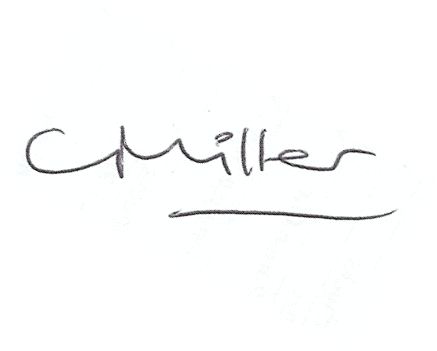 Claire MillerParish Clerk